Departamento de Salud Pública de CaliforniaDepartamento de Salud, Condado de San MateoJulio 2022 – Página 1 de 2Exención del requisito de evaluación de salud bucal para alumnos del jardín de niños (kinder / Kindergarten)Llene este formulario si necesita que se exente a su hijo del requisito de la evaluación de salud bucal para alumnos del jardín de niños (kinder / Kindergarten). Firme y devuelva este formulario a la escuela, donde se mantendrá confidencial.Sección 1: Información del menor (debe ser completada por el padre, la madre o el tutor)Continúa en la siguiente página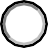 Departamento de Salud Pública de CaliforniaDepartamento de Salud, Condado de San MateoJulio 2022 – Página 2 de 2Sección 2: Debe ser completada por el padre, la madre o el tutor SOLO SI se está solicitando la exención de cumplir este requisito.La ley establece que las escuelas deben mantener la privacidad de la información de salud de los estudiantes. Gracias a esta ley, el nombre de su hijo no formará parte de ningún informe. Esta información solo se puede usar para fines relacionados con la salud de su hijo. Si tiene alguna pregunta, llame a la escuela.Devuelva este formulario a la escuela antes del 31 de mayo del primer año escolar de su hijo.El original de este formulario se guardará en el registro escolar del menor. Nombre del menor:Nombre del menor:Apellido:Apellido:Inicial del segundo nombre:Inicial del segundo nombre:Fecha de nacimiento del menor:MM – DD – AAAAFecha de nacimiento del menor:MM – DD – AAAAFecha de nacimiento del menor:MM – DD – AAAAFecha de nacimiento del menor:MM – DD – AAAAFecha de nacimiento del menor:MM – DD – AAAAFecha de nacimiento del menor:MM – DD – AAAADirección:Dirección:Dirección:Dirección:Dirección:Dirección:Dirección:Dirección:Depto.:Depto.:Depto.:Depto.:Ciudad:Ciudad:Ciudad:Ciudad:Código postal:Código postal:Código postal:Código postal:Código postal:Código postal:Código postal:Código postal:Ciudad:Ciudad:Ciudad:Ciudad:Nombre de la escuela:Nombre de la escuela:Maestro:Grado:Año en el que el menor empieza el jardín de niños:Año en el que el menor empieza el jardín de niños:Año en el que el menor empieza el jardín de niños:Año en el que el menor empieza el jardín de niños:Año en el que el menor empieza el jardín de niños:Año en el que el menor empieza el jardín de niños:Año en el que el menor empieza el jardín de niños:Año en el que el menor empieza el jardín de niños:Nombre de la escuela:Nombre de la escuela:Maestro:Grado:AAAAANombre del padre/madre/tutor:Nombre del padre/madre/tutor:Apellido del padre/madre/tutor:Apellido del padre/madre/tutor:Sexo del menor: Masculino	 Femenino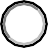 Sexo del menor: Masculino	 FemeninoSexo del menor: Masculino	 FemeninoSexo del menor: Masculino	 FemeninoSexo del menor: Masculino	 FemeninoSexo del menor: Masculino	 FemeninoSexo del menor: Masculino	 FemeninoSexo del menor: Masculino	 FemeninoRaza/origen étnico del menor:	Blanco	  Indígena estadounidense	Negro/Afroestadounidense	  Multirracial	Hispano/Latino	  Nativo de Hawái/islas del Pacífico	Asiático	  Desconocido	Otro (especifique)	Blanco	  Indígena estadounidense	Negro/Afroestadounidense	  Multirracial	Hispano/Latino	  Nativo de Hawái/islas del Pacífico	Asiático	  Desconocido	Otro (especifique)	Blanco	  Indígena estadounidense	Negro/Afroestadounidense	  Multirracial	Hispano/Latino	  Nativo de Hawái/islas del Pacífico	Asiático	  Desconocido	Otro (especifique)	Blanco	  Indígena estadounidense	Negro/Afroestadounidense	  Multirracial	Hispano/Latino	  Nativo de Hawái/islas del Pacífico	Asiático	  Desconocido	Otro (especifique)	Blanco	  Indígena estadounidense	Negro/Afroestadounidense	  Multirracial	Hispano/Latino	  Nativo de Hawái/islas del Pacífico	Asiático	  Desconocido	Otro (especifique)	Blanco	  Indígena estadounidense	Negro/Afroestadounidense	  Multirracial	Hispano/Latino	  Nativo de Hawái/islas del Pacífico	Asiático	  Desconocido	Otro (especifique)	Blanco	  Indígena estadounidense	Negro/Afroestadounidense	  Multirracial	Hispano/Latino	  Nativo de Hawái/islas del Pacífico	Asiático	  Desconocido	Otro (especifique)	Blanco	  Indígena estadounidense	Negro/Afroestadounidense	  Multirracial	Hispano/Latino	  Nativo de Hawái/islas del Pacífico	Asiático	  Desconocido	Otro (especifique)	Blanco	  Indígena estadounidense	Negro/Afroestadounidense	  Multirracial	Hispano/Latino	  Nativo de Hawái/islas del Pacífico	Asiático	  Desconocido	Otro (especifique)	Blanco	  Indígena estadounidense	Negro/Afroestadounidense	  Multirracial	Hispano/Latino	  Nativo de Hawái/islas del Pacífico	Asiático	  Desconocido	Otro (especifique)	Blanco	  Indígena estadounidense	Negro/Afroestadounidense	  Multirracial	Hispano/Latino	  Nativo de Hawái/islas del Pacífico	Asiático	  Desconocido	Otro (especifique)Solicito que se exente a mi hijo de la evaluación porque (marque la casilla que describa mejor la razón):Solicito que se exente a mi hijo de la evaluación porque (marque la casilla que describa mejor la razón):No puedo encontrar un consultorio dental que acepte el plan de seguro dental de mi hijo. El plan de seguro dental de mi hijo es:	Medi-Cal	Covered California		Healthy Kids		Ninguno	Otro:	No puedo pagar la evaluación de mi hijo.No dispongo de tiempo para acudir a un dentista (por ejemplo, no puede faltar al trabajo, el horario del consultorio del dentista no le resulta práctico).No tengo acceso fácil a un dentista (por ejemplo, no tiene transporte, está ubicado muy lejos).No creo que a mi hijo le beneficie una evaluación.Otro (especifique la razón no mencionada arriba por la cual solicita que se exente a su hijo de presentar esta evaluación):Si solicita que se le exente de cumplir este requisito:▶	MM – DD – AAAAFirma del padre, madre o tutor	FechaSi solicita que se le exente de cumplir este requisito:▶	MM – DD – AAAAFirma del padre, madre o tutor	Fecha